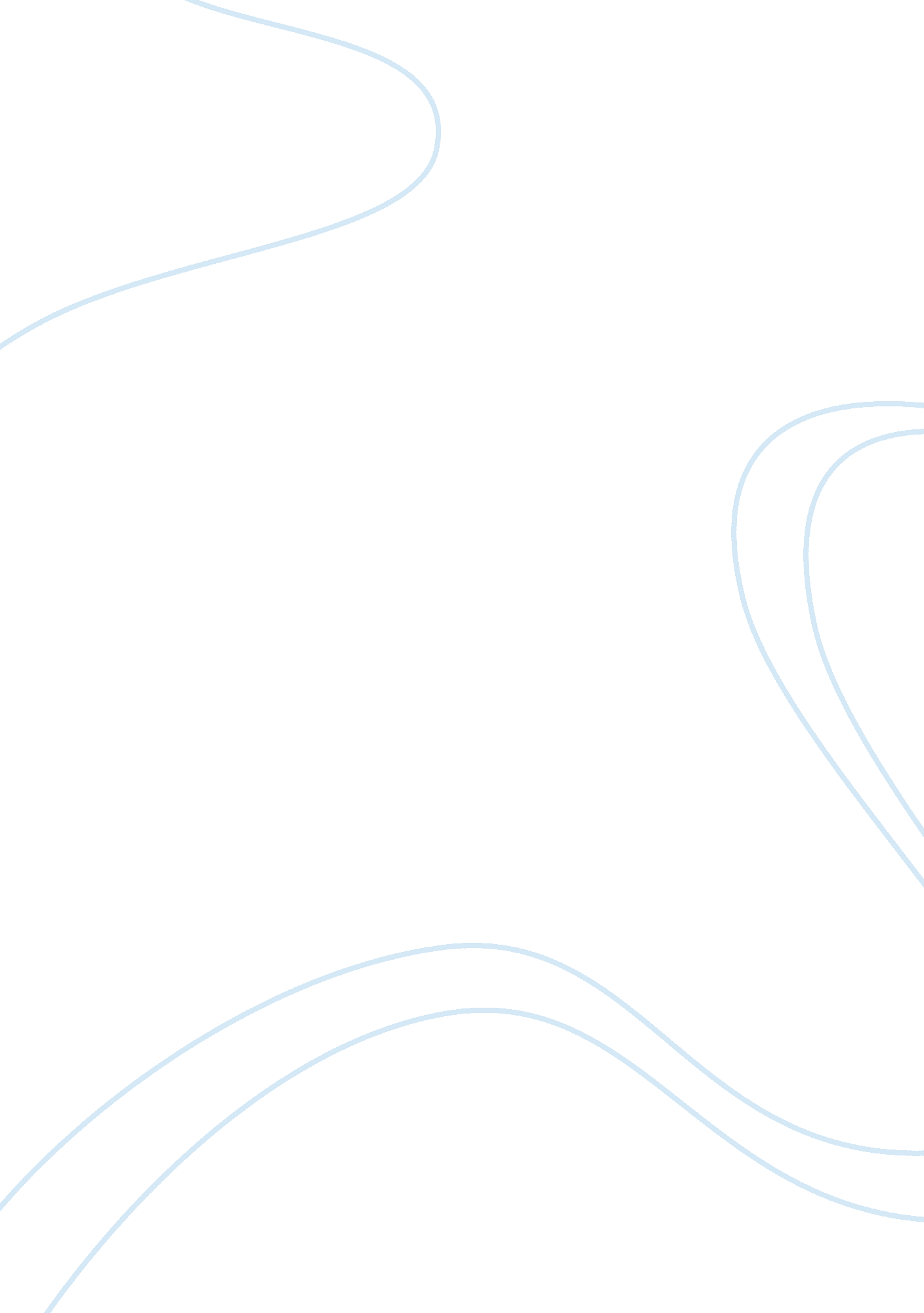 Tattoos in the world of business analysis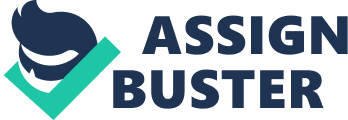 Tattoos in the Workplace Christina Responsive-Final Draft April 4, 2013 There is always a lot of controversy when it comes to tattoos. Most people instantly have an opinion of them; they are either for or against tattoos. What is not realized is the fact that there is a ton of time and effort put into the sketching and placement of a tattoo. People tattoo themselves as a way of self-expression and liberation. Unfortunately, in the business world, most executives do not believe there is such a thing as a tasteful tattoo and see them as a sign of rebellion. Some people may argue that tattoos in the workplace are inappropriate, unprofessional, and even distracting. Although tattoos are not respected by certain demographics and may portray negative images that may be offensive, people should not be denied acareerbased on the personalized art they carefully chose to display on their bodies. Tattoos are not respected by most people in certain demographics. Displaying tattoos is considered taboo to them. There are also people within these groups who see tattoos as unholy and unrespectable. They claim that the body is a temple and no ink should taint the skin in such manner. People of these groups also believe that tattoos are trashy and of bad taste. If tattoos are in a visible place on someone’s body, such as the hands or neck, that person can and will get discriminated against because of their tattoos. Some people may question whether or not this is fair. Unfortunately, people can be very judgmental. Everyone has opinions as to what is acceptable and what is not. Tattoos happen to be a topic that can cause people to be extremely aggressive towards one another. In a business setting, tattoos portray a negative image and whoever has these tattoos will be viewed at first glance as someone who is unprofessional and uneducated. Some tattoos can be displayed in an offensive manner. If someone is displaying a tattoo that has derogatory language or some kind of hate symbol (such as a swastika), that is not acceptable. Most businesses shy away from hiring people with such body art because they think that these people will portray their company in a negative manner and it can be destructive to their business strategies when dealing with clients. Tattoos can cause more chaos han necessary when it comes to the workplace. However, people should not be denied a career because of the art they have on their bodies. Just because an individual has tattoos does not mean they are unprofessional or unworthy of a high-paying job. Colleges do not deny people aneducationbecause they have tattoos. If a person with tattoos has a higher education and a better background than someone without tattoos who is going for the same job, then the person with tattoos should get the job. But due to the nature of businesses, the person with less experience would most likely be the candidate picked based on appearance. In the workplace, when people look at someone that is covered in tattoos they automatically discriminate against this person. It is almost as if they think that image determines their demeanor andprofessionalism. This person can be the most courteous and professional person in the world, but no one would ever know because this person was not given a chance due to their appearance and the judgment of others. Most people in the business world think that if a person is inked they also have a poor education, whichI believeto be contradictory. Artists are not often said to be uneducated, if anything, they are said to be inspirational and are highly respected. So, if artists and artwork is respectable, art that people decide to display on one’s own flesh should not be judged in such a terrible way. Most people have the tattoos that they have because tattoos display some sort of personal meaning to them. They very carefully pick what goes on their bodies; after all, it is going to be there permanently. Most tattoos have some kind of hidden meaning behind them, or very obvious meaning. People get tattoos in memory of loved ones who have passed so it is forever a part of them. Others just get something beautiful, something that makes a statement to who they are or what it is they enjoy. These traits are what make everyone individuals; these tattoos set everyone apart from the rest of the world. If people were not allowed to be individuals it would be a very boring and predictable life. People with tattoos should not be discriminated against. It is understood that some people find them negative or offensive and some businesses do not take kindly to hiring people who have branded themselves with tattoos that are in visible spots on one’s body. However, people who have such tattoos should not be judged. Tattoos do not make someone who they are; they don’t make people uneducated or unmotivated. There are many different reasons why people get tattoos, whether it is for some sort of memorabilia or to display what they enjoy. Tattoos set people apart from one another, and individuality should not be unacceptable in this day and age. People should be able to achieve the same opportunities whether or not they fit a specific profile. It is unfair to deny anyone rights due to the art displayed on their bodies. 